尊敬的先生/女士：1	ITU-T第16研究组（多媒体）准备采用世界电信标准化全会（WTSA）第1号决议（2022年，日内瓦，修订版）第9节所述的传统批准程序，在计划于2024年4月15-26日在雷恩召开的研究组下次会议上批准上述建议书草案。有关ITU-T第16研究组会议的议程和所有相关信息将在即将发布的第16研究组相应集体函中提供。2	建议批准的ITU-T建议书草案的标题、摘要、ITU-T A.5理由以及出处见附件1。3	本通函根据第1号决议第9.4节针对是否在即将召开的会议上审议批准这些案文启动与国际电联成员国的正式磋商。请成员国在2024年4月3日协调世界时（UTC）23时59分之前填妥并返回附件2中的表格。4	如果成员国的答复中有70%或以上支持审议批准，则将专门召开一节全体会议来应用批准程序。不授权如此办理的成员国应将提出这一意见的理由告知电信标准化局主任，并说明可使工作取得进展的可能修改。顺致敬意！电信标准化局主任
尾上诚藏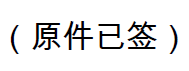 附件：2件附件1

已确定的ITU-T F. F.749.7（原F.VGP-RDSreqs）和
H.552（原H.VM-VMIA）建议书草案的摘要及出处1	F.749.7（原F.VGP-RDSreqs）新建议书草案[SG16-R19]基于汽车网关平台的远程驾驶服务的要求ITU-T A.5理由：无。摘要ITU-T F.749.7建议书规定了基于汽车网关平台的远程驾驶服务的要求，该平台用于配备适用感知设备的机动车辆。远程驾驶基于高带宽、低时延、高可靠性的IMT-2020网络，可以应对自动驾驶系统未解决或尚未遇到的路况。远程驾驶服务涉及通信网络、道路基础设施、远程驾驶舱、机动车辆携带的感知设备和服务本身以及应用处理平台。远程驾驶有望大幅降低载人驾驶的成本，提高人类驾驶员的驾驶效率。2	H.552（原H.VM-VMIA）新建议书草案[SG16-R20]车载多媒体系统的实施ITU-T A.5理由：SG16-TD182/WP1 (2023-11)摘要ITU-T H.552建议书规定了实施车载多媒体系统（VMS）的基本要求，涉及四个主要方面：连通性，为车载环境提供基本的标准参考和具体的性能要求，人机接口，应对语音助手（VA）和听觉交互需求媒体格式和控制，为VMS的不同类型媒体提供标准参考，智能手机信息娱乐助手，提供与智能手机和VMS之间的接口架构相关的要求，以及提供一定水平的用户体验的性能要求。两个附录提供了VMS实施指南：无线局域网（WLAN）的无线电频率性能标准以及WLAN和无线个域网连通性的用户性能测试场景，实施用于调整VA功能的诊断接口。附件2

事由：成员国对电信标准化局第153号通函
“关于已确定的ITU-T F.749.7（原F.VGP-RDSreqs）和
H.552（原H.VM-VMIA）建议书草案进行的磋商”的回复尊敬的先生/女士：关于就电信标准化局第153号通函中所列的已确定的案文草案与成员国进行的磋商，在此谨向您通报本主管部门的意见，如下表所示。顺致敬意！[成员国]主管部门[官方职务/头衔][姓名]________________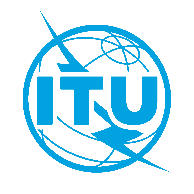 国 际 电 信 联 盟电信标准化局国 际 电 信 联 盟电信标准化局2023年12月13日，日内瓦2023年12月13日，日内瓦文号：电信标准化局第153号通函SG16/SC致：-	国际电联各成员国主管部门；-	ITU-T部门成员；-	ITU-T第16研究组部门准成员；-	国际电联学术成员；抄送：-	ITU-T第16研究组正副主席；-	电信发展局主任；-	无线电通信局主任致：-	国际电联各成员国主管部门；-	ITU-T部门成员；-	ITU-T第16研究组部门准成员；-	国际电联学术成员；抄送：-	ITU-T第16研究组正副主席；-	电信发展局主任；-	无线电通信局主任电话：+41 22 730 6805致：-	国际电联各成员国主管部门；-	ITU-T部门成员；-	ITU-T第16研究组部门准成员；-	国际电联学术成员；抄送：-	ITU-T第16研究组正副主席；-	电信发展局主任；-	无线电通信局主任致：-	国际电联各成员国主管部门；-	ITU-T部门成员；-	ITU-T第16研究组部门准成员；-	国际电联学术成员；抄送：-	ITU-T第16研究组正副主席；-	电信发展局主任；-	无线电通信局主任传真：+41 22 730 5853致：-	国际电联各成员国主管部门；-	ITU-T部门成员；-	ITU-T第16研究组部门准成员；-	国际电联学术成员；抄送：-	ITU-T第16研究组正副主席；-	电信发展局主任；-	无线电通信局主任致：-	国际电联各成员国主管部门；-	ITU-T部门成员；-	ITU-T第16研究组部门准成员；-	国际电联学术成员；抄送：-	ITU-T第16研究组正副主席；-	电信发展局主任；-	无线电通信局主任电子邮件：tsbsg16@itu.int致：-	国际电联各成员国主管部门；-	ITU-T部门成员；-	ITU-T第16研究组部门准成员；-	国际电联学术成员；抄送：-	ITU-T第16研究组正副主席；-	电信发展局主任；-	无线电通信局主任致：-	国际电联各成员国主管部门；-	ITU-T部门成员；-	ITU-T第16研究组部门准成员；-	国际电联学术成员；抄送：-	ITU-T第16研究组正副主席；-	电信发展局主任；-	无线电通信局主任事由：就已经确定并建议在ITU-T第16研究组会议（计划于2024年4月15-26日在雷恩召开）上批准的ITU-T F.749.7（原F.VGP-RDSreqs）和H.552（原H.VM-VMIA）建议书草案与成员国进行磋商就已经确定并建议在ITU-T第16研究组会议（计划于2024年4月15-26日在雷恩召开）上批准的ITU-T F.749.7（原F.VGP-RDSreqs）和H.552（原H.VM-VMIA）建议书草案与成员国进行磋商就已经确定并建议在ITU-T第16研究组会议（计划于2024年4月15-26日在雷恩召开）上批准的ITU-T F.749.7（原F.VGP-RDSreqs）和H.552（原H.VM-VMIA）建议书草案与成员国进行磋商致：国际电信联盟
电信标准化局主任Place des NationsCH 1211 Geneva 20, Switzerland发自：[官方职务/头衔][姓名][地址]传真：+41-22-730-5853传真：电子邮件：tsbdir@itu.int电子邮件：日期：[日期，] [地点]两个方框二选一ITU-T F.749.7（原F.VGP-RDSreqs）新建议书草案	授权第16研究组审议批准此案文（在这种情况下，请选择两个选项的其中之一）：	无意见或建议的修改	附意见和建议的修改ITU-T F.749.7（原F.VGP-RDSreqs）新建议书草案	不授权第16研究组审议批准此案文（附提出这一意见的理由并概述可使工作取得进展的可能修改）ITU-T H.552（原H.VM-VMIA）新建议书草案	授权第16研究组审议批准此案文（在这种情况下，请选择两个选项的其中之一）：	无意见或建议的修改	附意见和建议的修改ITU-T H.552（原H.VM-VMIA）新建议书草案	不授权第16研究组审议批准此案文（附提出这一意见的理由并概述可使工作取得进展的可能修改）